EKTA	EKTA.373048@2freemail.com 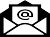 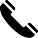 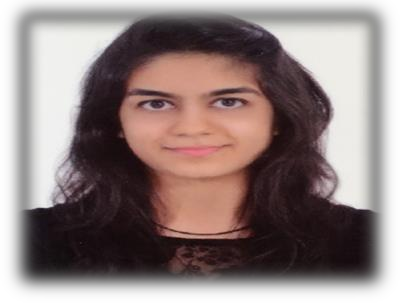 CAREER OBJECTIVETo obtain a position with an organization that offers me a consistent positive atmosphere where I can utilize my skills and knowledge, building the success of the company while experiencing advancement opportunities.EDUCATIONBachelors of CommerceUniversity of Mumbai2015AISSCE (12th Grade)The Indian High School, Dubai2012AISSE (10th Grade)The Indian High School, Dubai2010PERSONAL DETAILSDate of Birth29th August 1994NationalityIndianVisa statusDependentUAE Driving LicenseValid till 2026Languages Known English (Proficient) Hindi (Proficient) Arabic (Basic)WORK EXPERIENCETransformEd Training Institute	April 2017 – August 2017 STUDENT SUPPORT & ADMIN OFFICERResponsibilities & DutiesEstablishing supportive relationships & providing assistance to students to maximize student retentionCommunicating information related to training to students & working with them to resolve their queries & complaints if anySending confirmation emails confirming candidate’s registration & reminder emails to them before every training sessionCreating links & sending to the candidates for connecting to live virtual trainingUpdating batch sheets with students details & keeping a track of outstanding balances of Fees for each student & ensuring all the forms related to student’s enrollment process are submitted & duly filledCollecting student’s supporting documents (Passport/emirates ID) & ensuring there are no errors related to student names to prepare their course completion certificatesAssisting students in booking for their examination after completion of the training & coordinating examination & assessment processesEnsuring smooth operation of the projectors & that there are no technical issues before the commencement of the trainingCollecting feedback from candidates through feedback surveys sent via mail after the completion of the training & evaluating their opinions to improve services providedAbu Dhabi Commercial Bank	October 2015 – December 2016 TELECALLING EXECUTIVE - Finance & control department (CBG Accounts)Responsibilities & DutiesContacting individual & business choice customers for updating the KYC (know your customer)FormRequesting for documents from the customers via email or pick up through bank representative or Aramex (as per the mode preferred by the customer)Coordinating with other branches for collection of the documentsEnsuring the validity of documents & following up with the customers for discrepancies if anyClassifying the risk assessment of the customers & forwarding the documents to the concerned department for further processingHandling customer grievances & queries & directing them to the concerned departmentsAttaining the daily call targets as specifiedMaintaining & updating the tracker with minimal errorsAppraisal in the form of incentives for exceeding the targetsGulf News	August 2013 – April 2014DATA ENTRY OPERATORResponsibilities & DutiesReviewing & checking applications & supporting documentsComparing inputted data with paper based records for accuracyVerifying accuracy of information prior to keyingUpdating & editing information onto the prescribed databases using SAP softwareStoring the completed documents in the appropriate locations